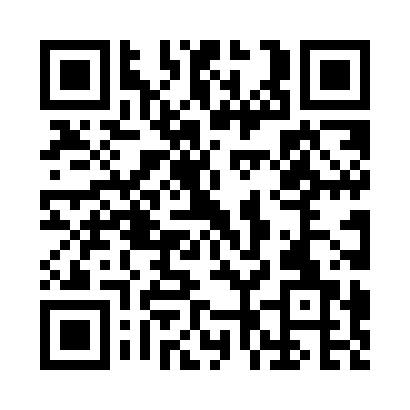 Prayer times for Corpus Christi, Texas, USAWed 1 May 2024 - Fri 31 May 2024High Latitude Method: Angle Based RulePrayer Calculation Method: Islamic Society of North AmericaAsar Calculation Method: ShafiPrayer times provided by https://www.salahtimes.comDateDayFajrSunriseDhuhrAsrMaghribIsha1Wed5:406:501:275:008:049:132Thu5:396:491:274:598:059:143Fri5:386:481:264:598:059:154Sat5:386:471:264:598:069:165Sun5:376:461:264:598:069:166Mon5:366:461:264:598:079:177Tue5:356:451:264:598:089:188Wed5:346:441:264:598:089:199Thu5:336:441:264:598:099:1910Fri5:326:431:264:588:099:2011Sat5:316:421:264:588:109:2112Sun5:316:421:264:588:109:2213Mon5:306:411:264:588:119:2214Tue5:296:411:264:588:129:2315Wed5:286:401:264:588:129:2416Thu5:286:401:264:588:139:2517Fri5:276:391:264:588:139:2618Sat5:266:391:264:588:149:2619Sun5:266:381:264:588:149:2720Mon5:256:381:264:588:159:2821Tue5:246:371:264:588:169:2822Wed5:246:371:264:588:169:2923Thu5:236:361:264:588:179:3024Fri5:236:361:274:588:179:3125Sat5:226:361:274:588:189:3126Sun5:226:351:274:588:189:3227Mon5:216:351:274:588:199:3328Tue5:216:351:274:588:199:3329Wed5:216:351:274:588:209:3430Thu5:206:341:274:588:209:3531Fri5:206:341:274:588:219:35